Информация по проведенным мероприятиям в МКОУ ООШ № 28«Месячник по подготовке населения к действиям при возникновении чрезвычайных ситуаций»1. Разработка и распространение информационных материалов об истории и традициях подразделений противопожарной службыстенд школы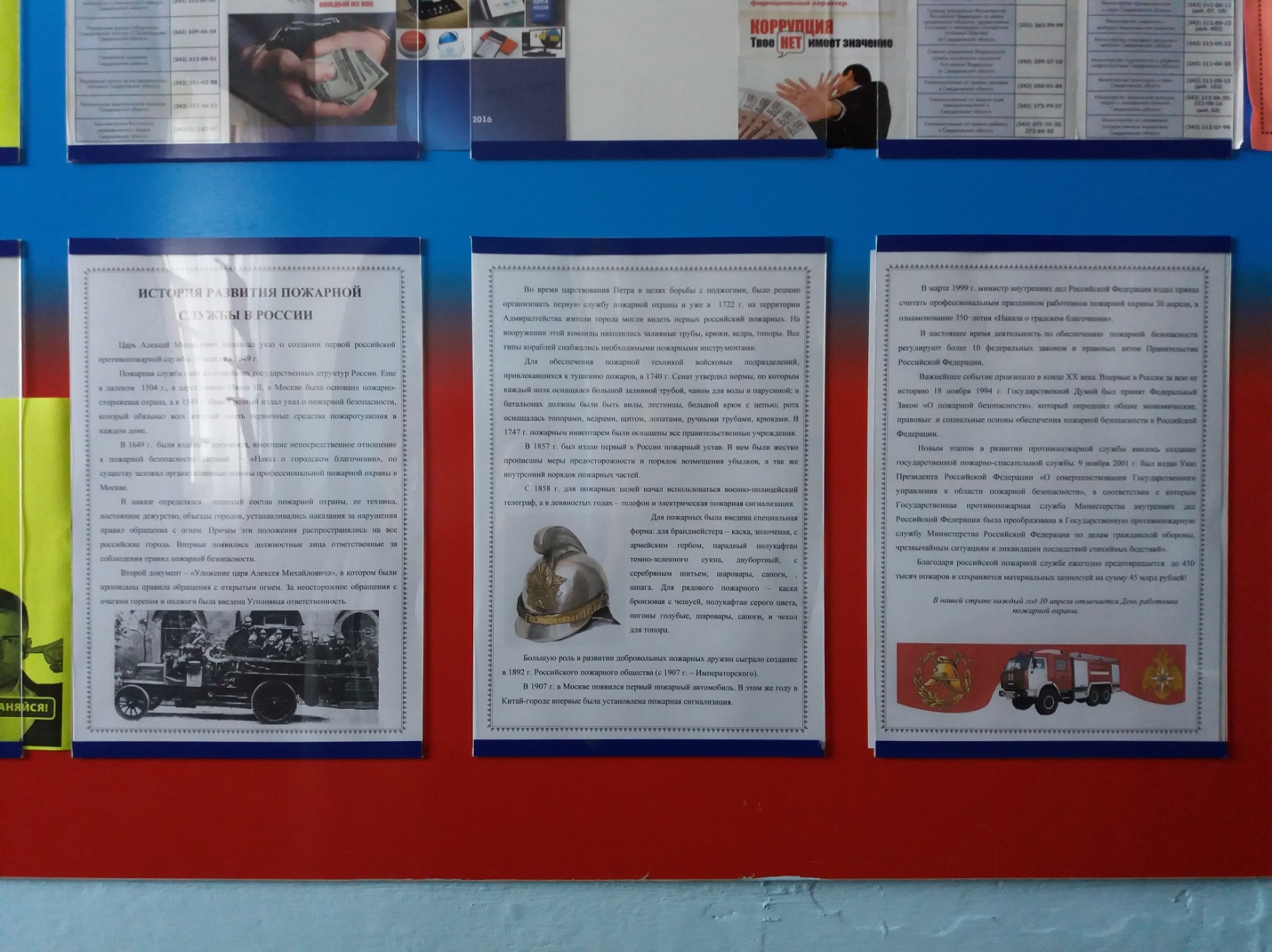 2. Встреча с представителями МЧС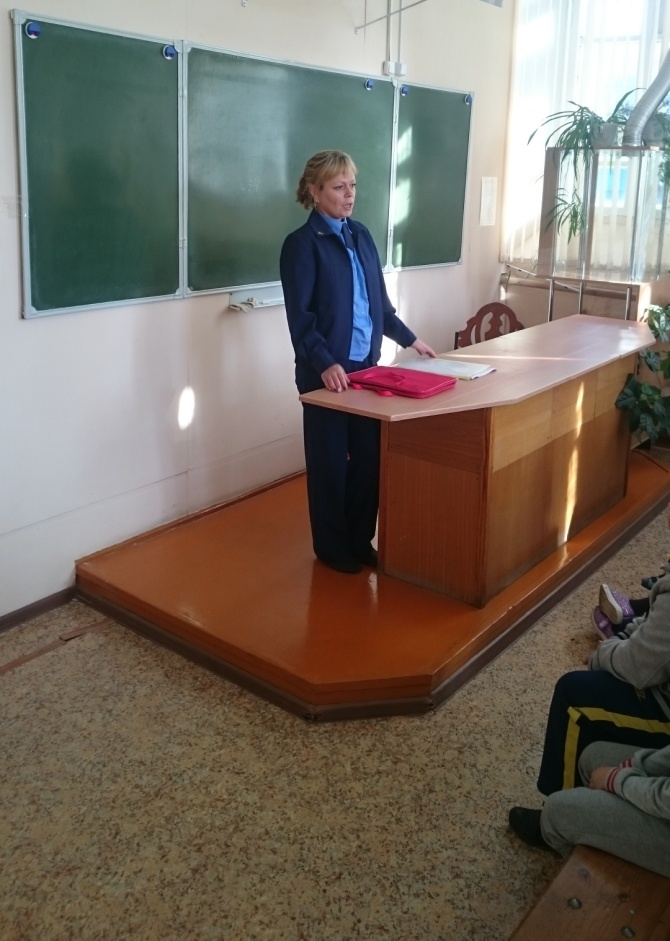 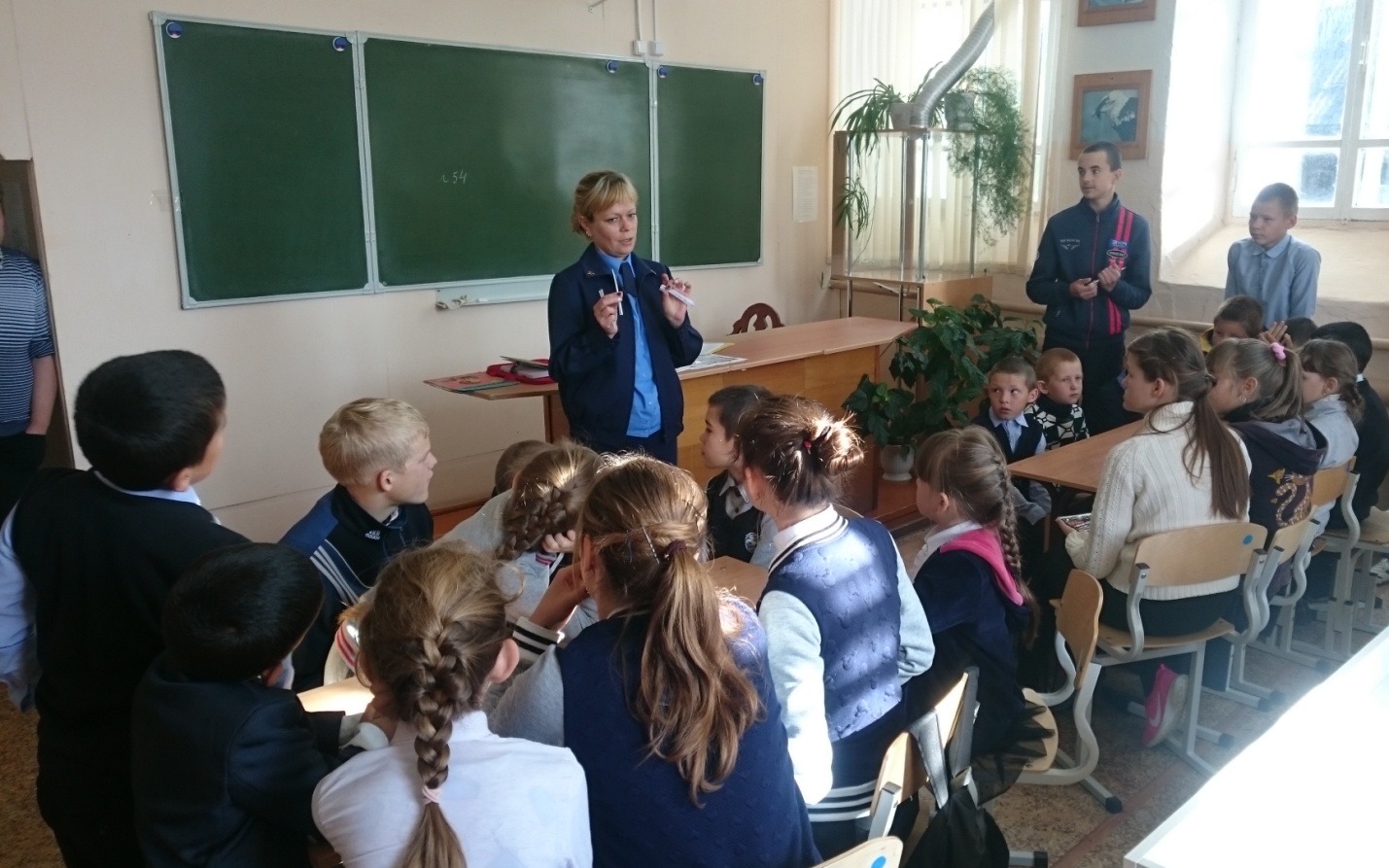 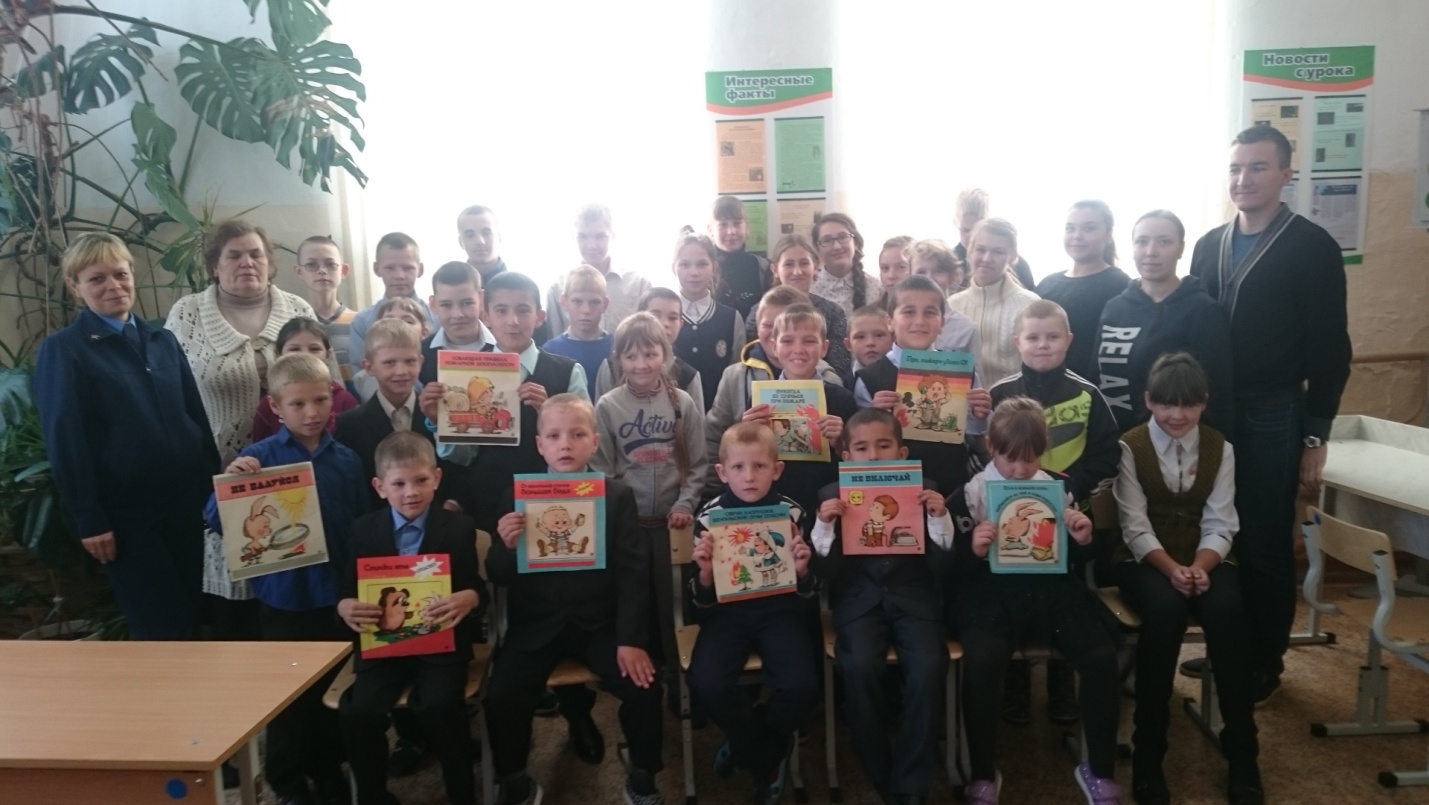 3. Тренировка эвакуации из зданий школы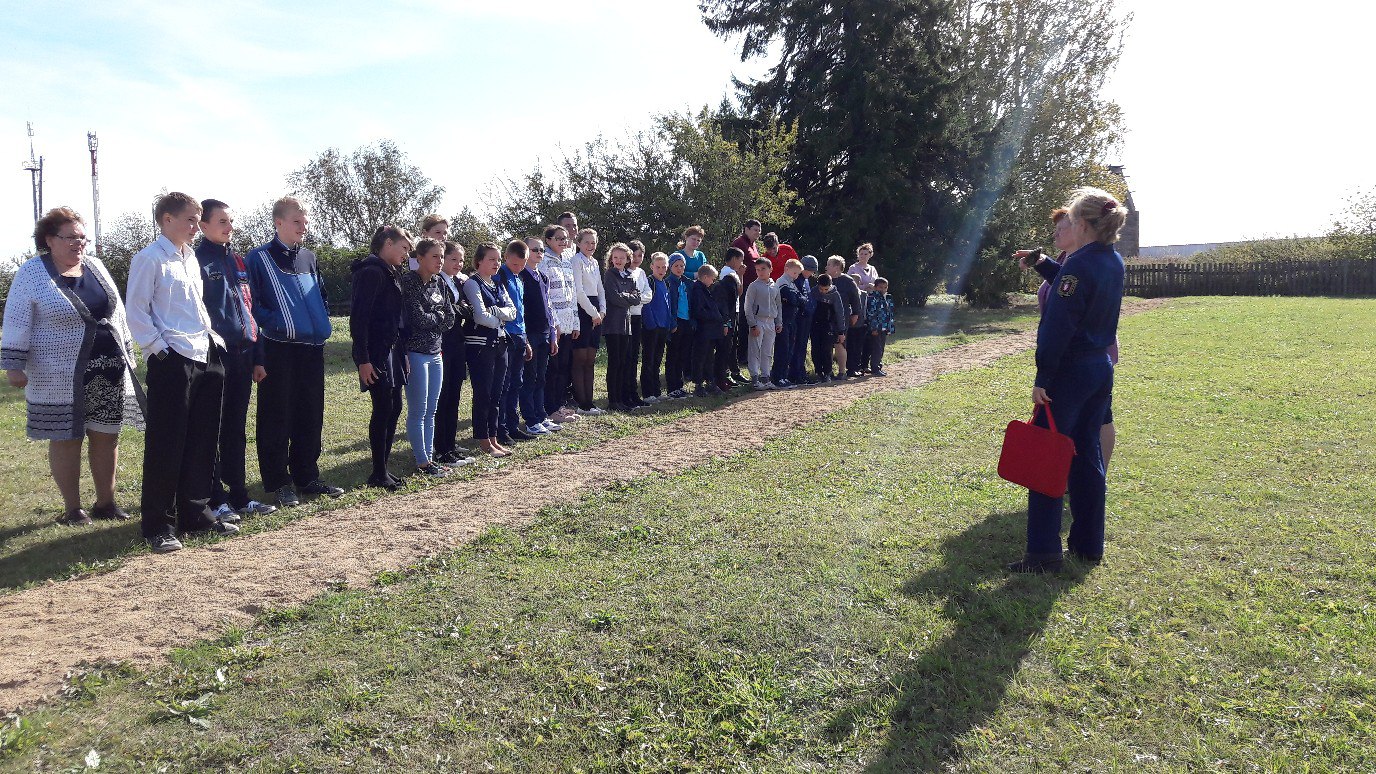 4. Практические занятия по действиям в случае возникновения ЧСУкладка рюкзака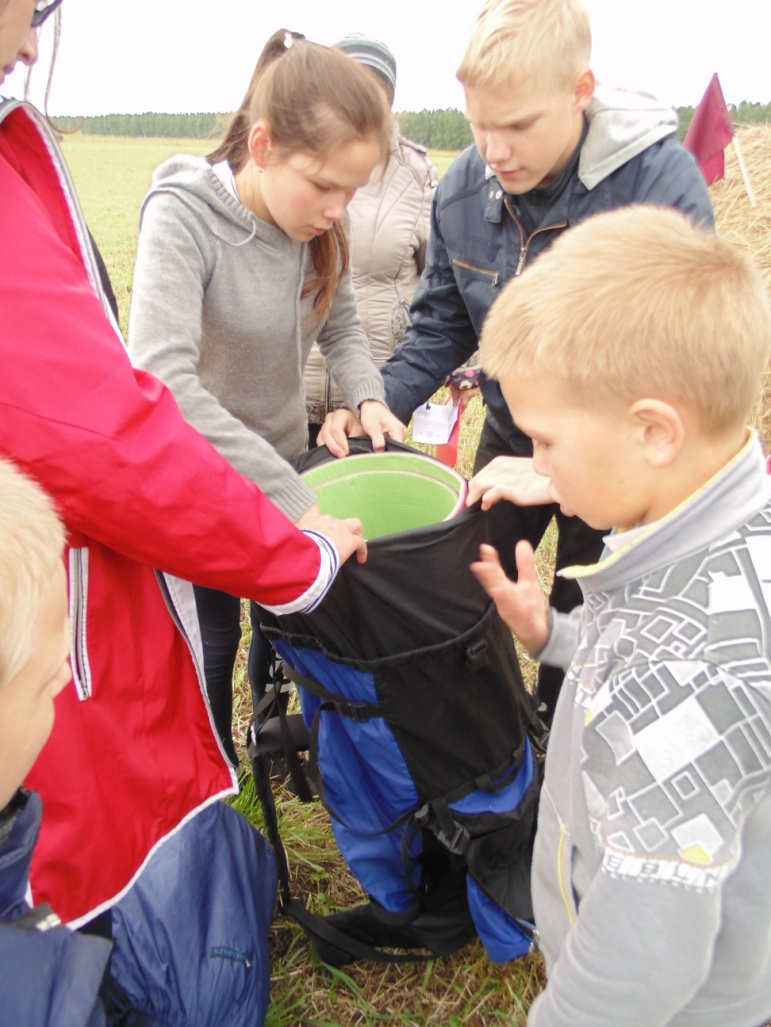 Маятник (переправа через овраг и т.п.)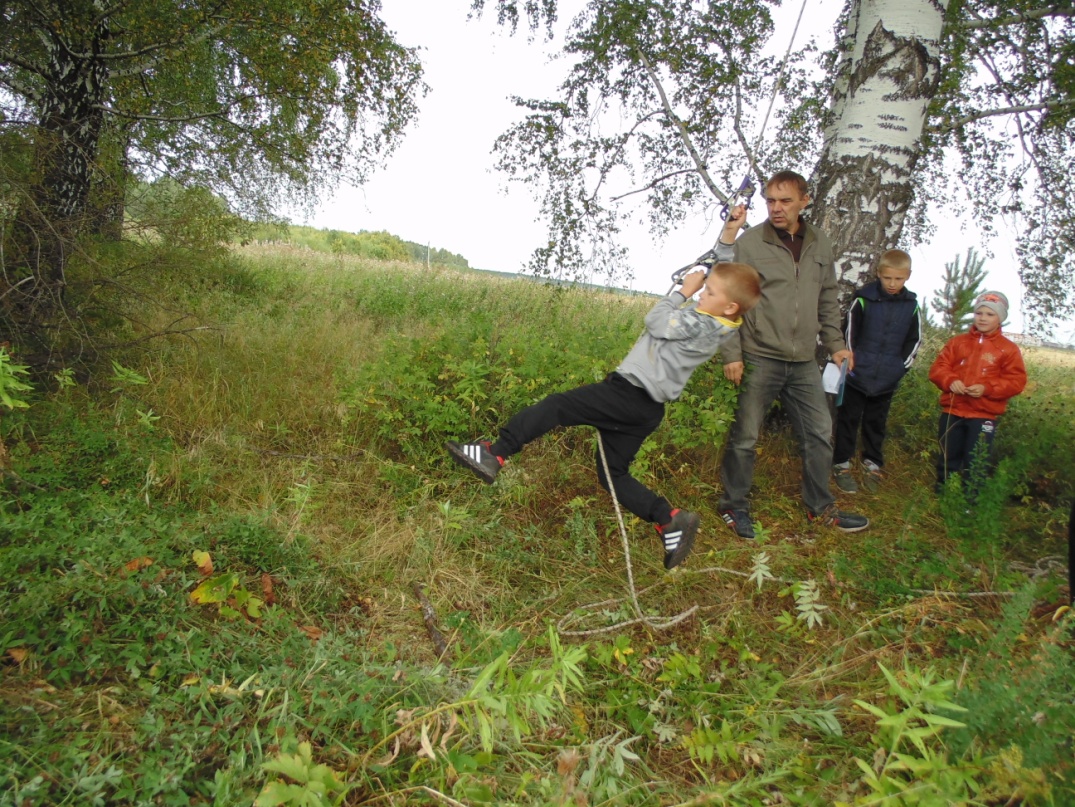 Параллельные перила (переправа через реку и т.п.)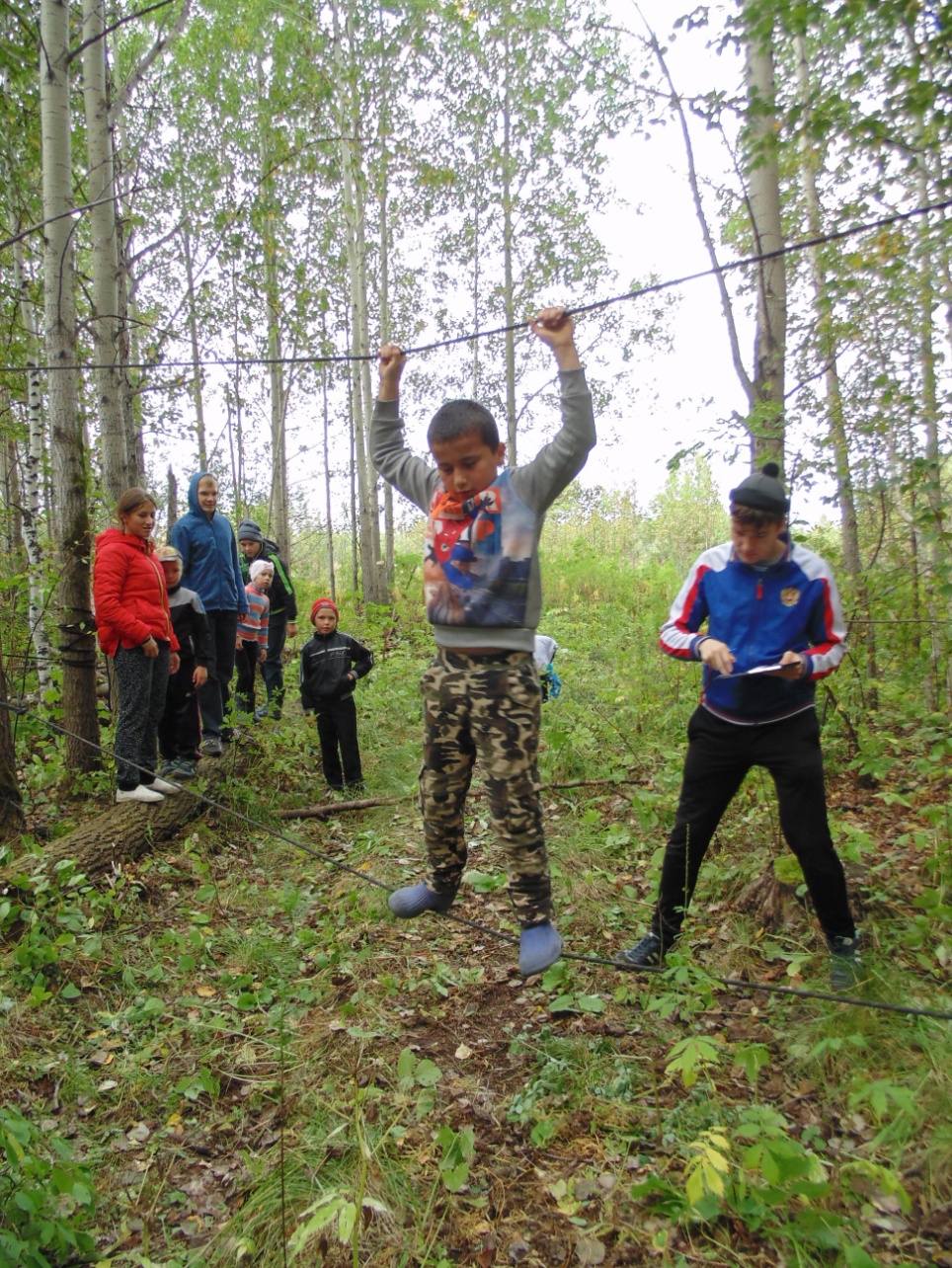 Разжигание костра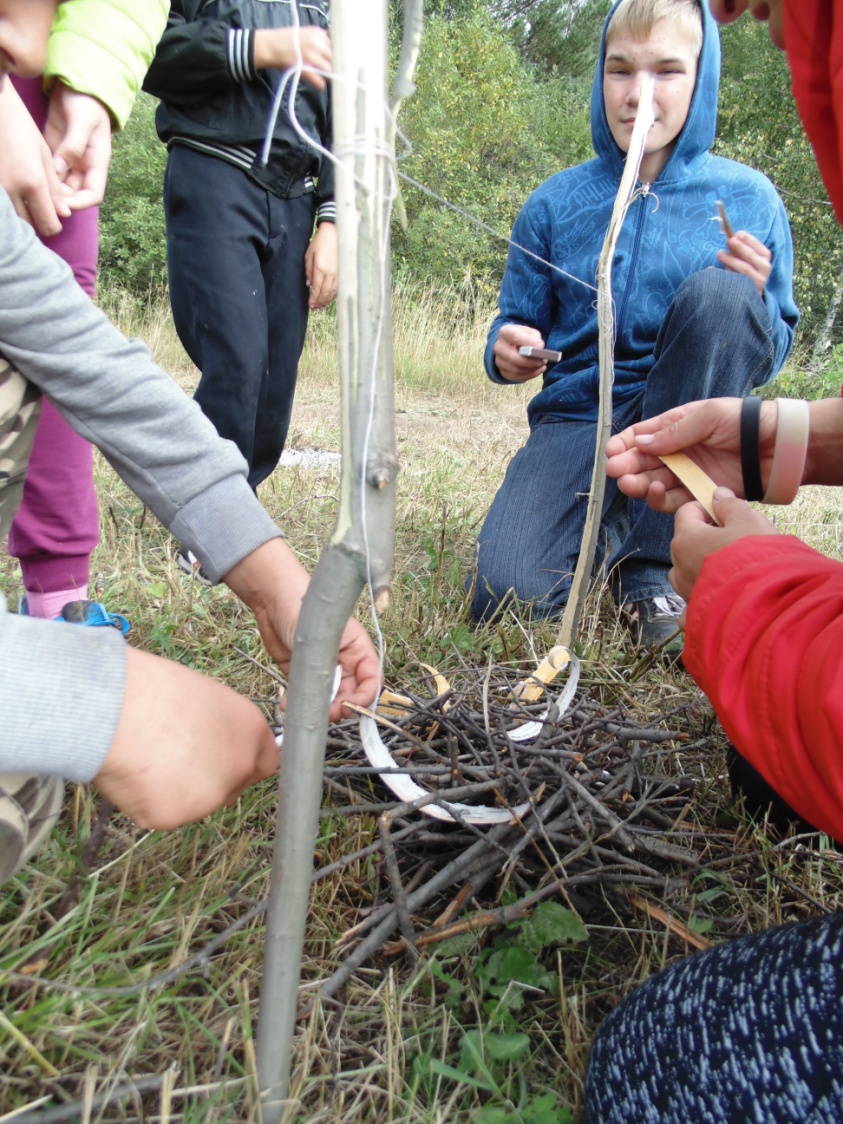 Носилки из подручных материалов 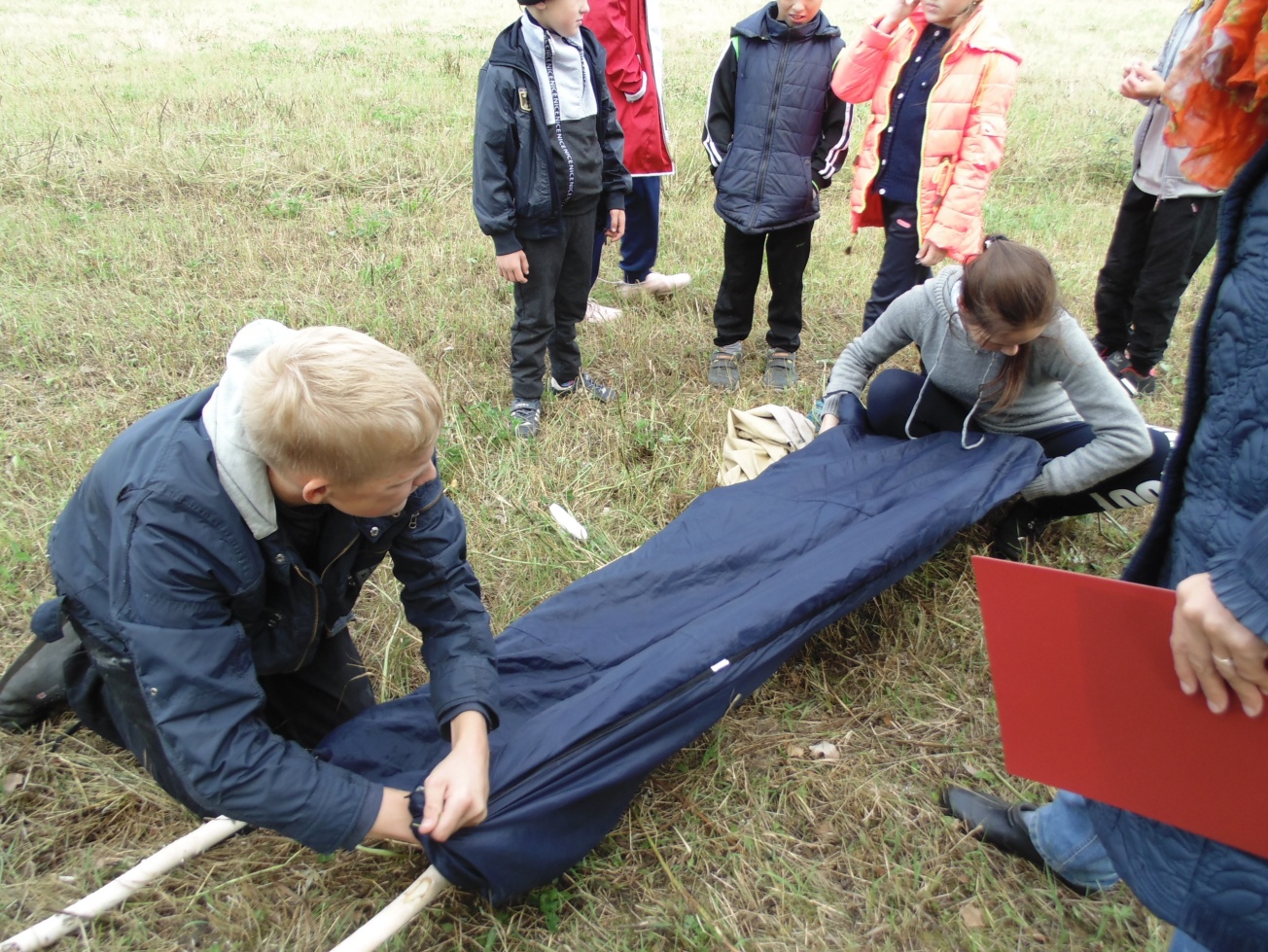 Оказание первой помощи пострадавшему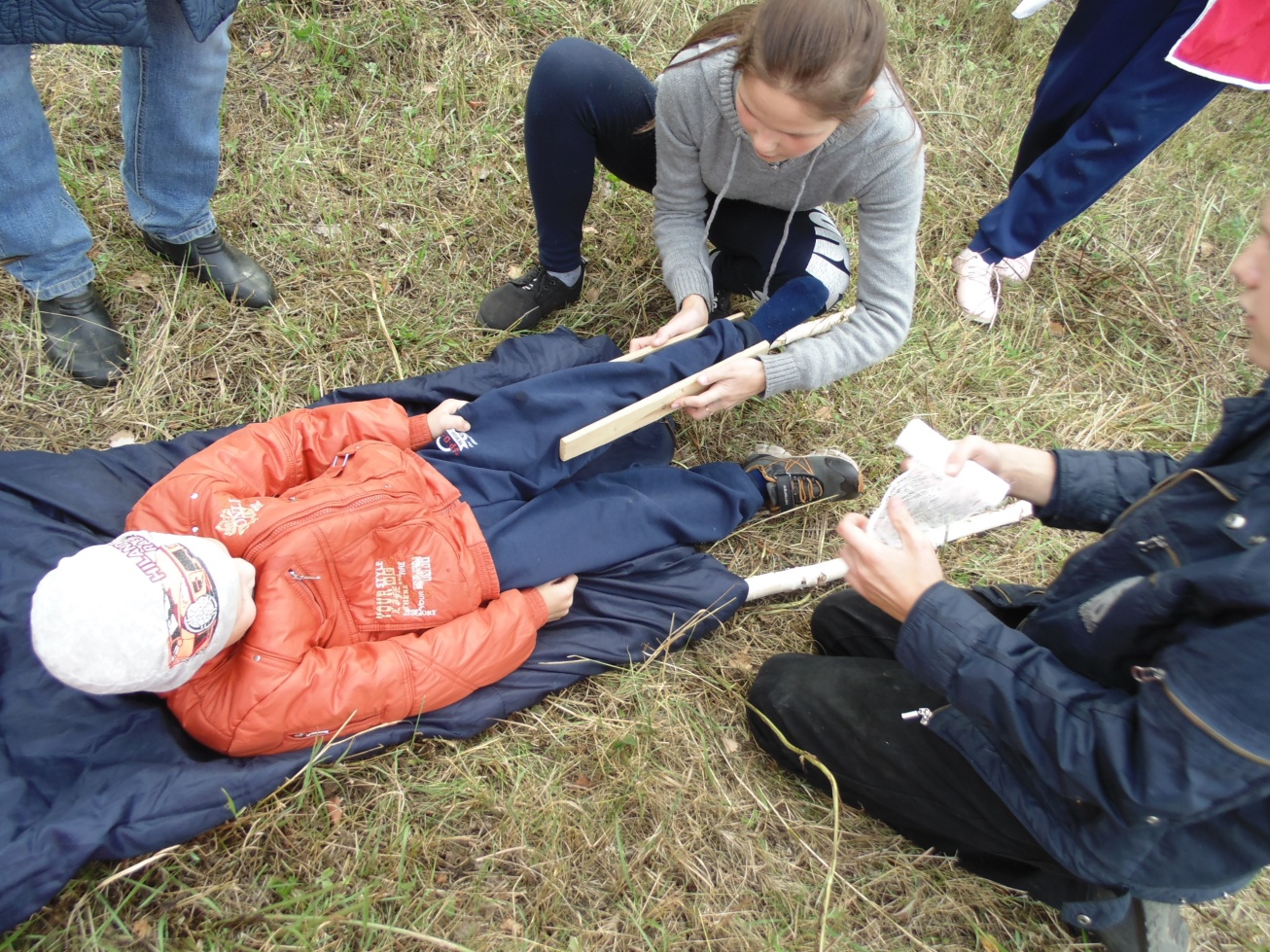 Установка палатки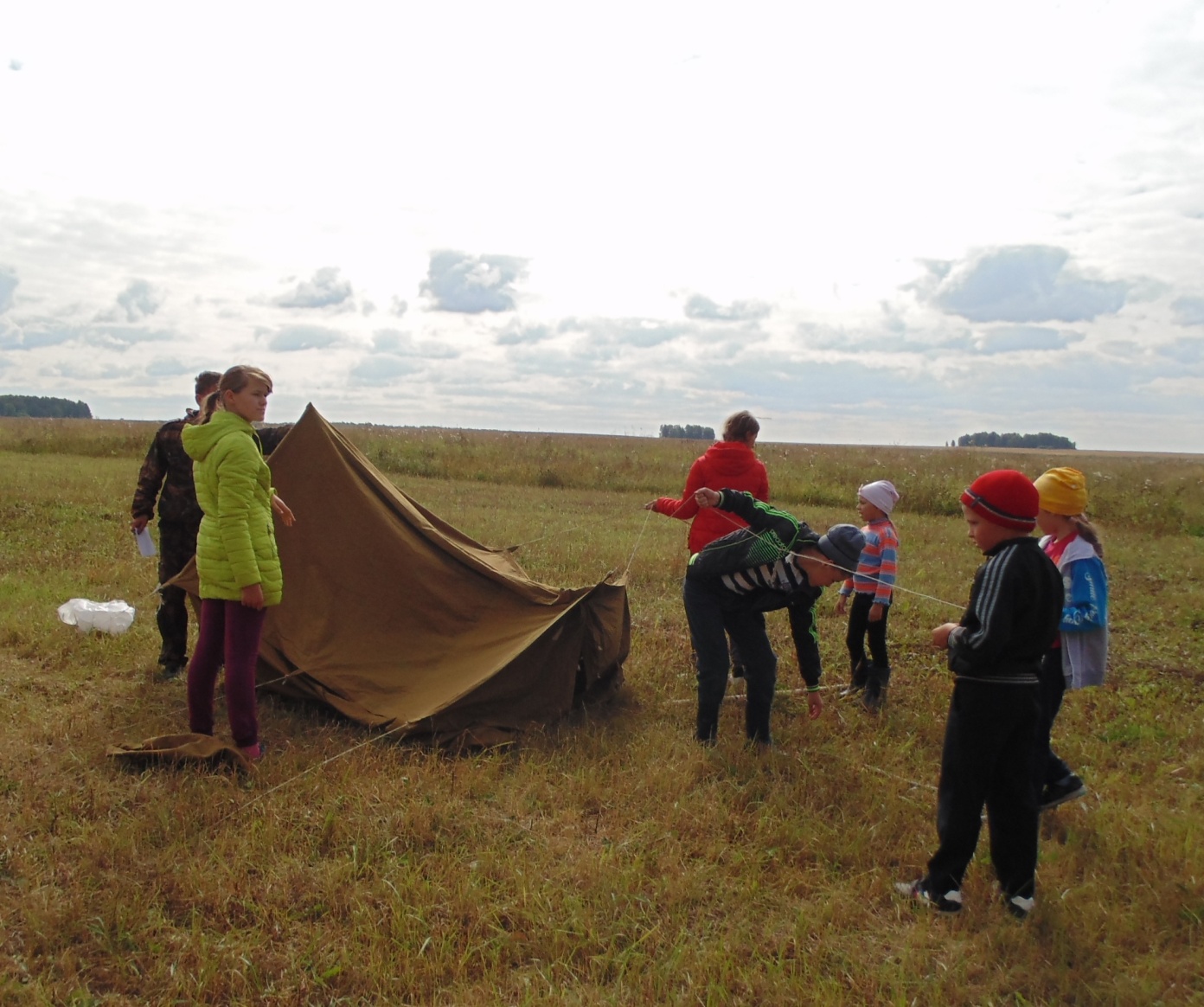 Переноска пострадавшего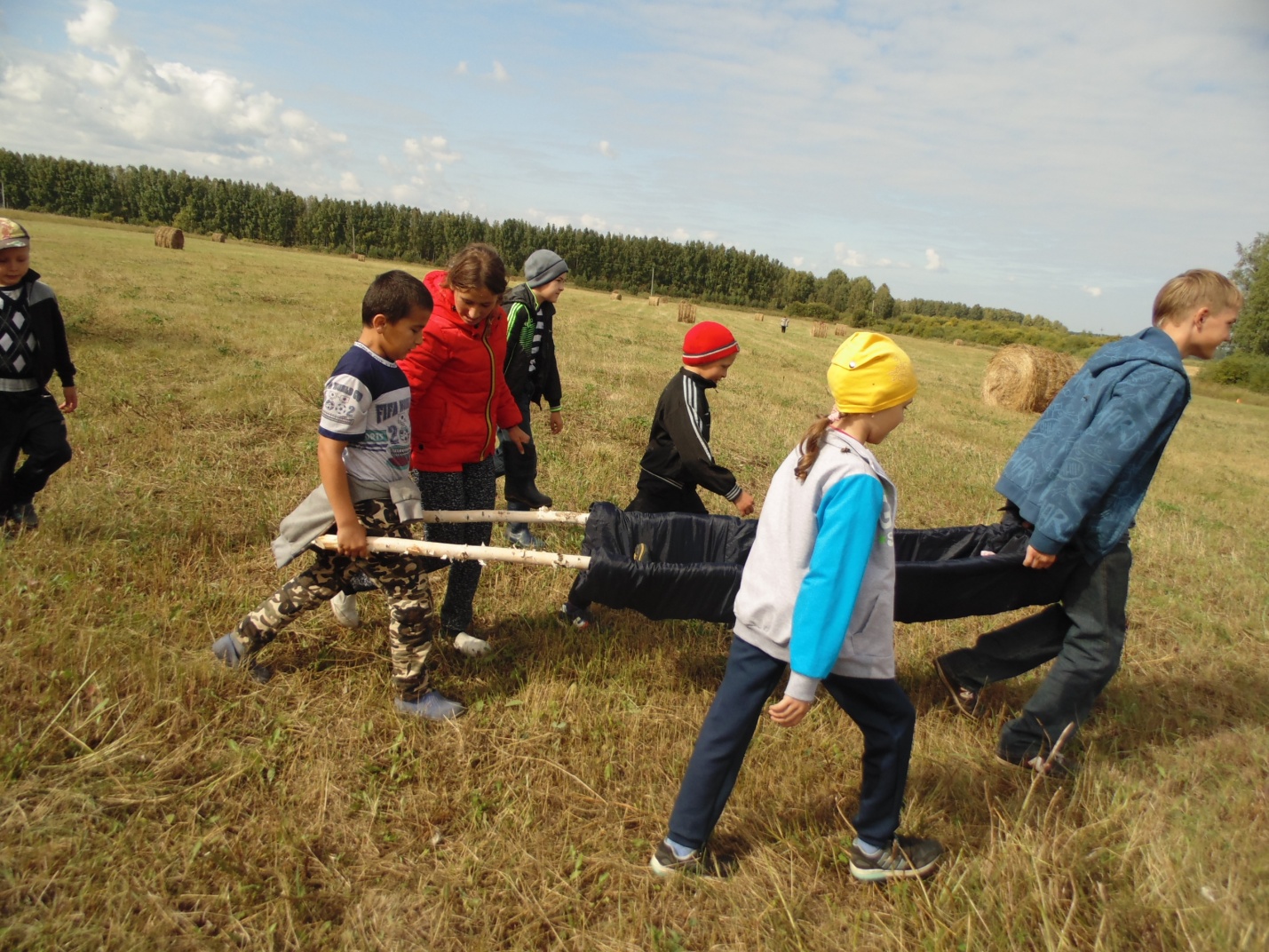 